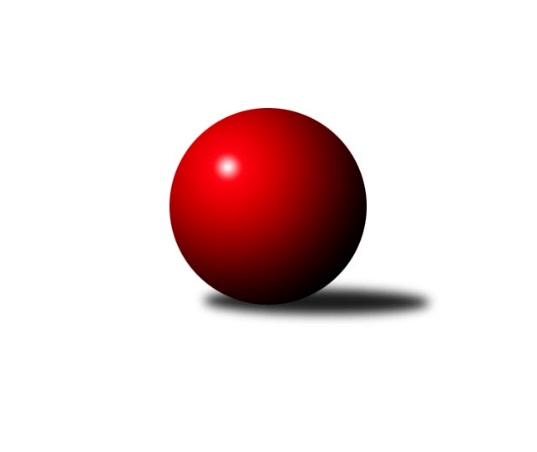 Č.13Ročník 2017/2018	20.1.2018Nejlepšího výkonu v tomto kole: 2597 dosáhlo družstvo: TJ Horní Benešov ˝C˝Krajský přebor OL 2017/2018Výsledky 13. kolaSouhrnný přehled výsledků:KK Lipník nad Bečvou ˝A˝	- KK Zábřeh  ˝C˝	2:6	2395:2457	4.0:8.0	20.1.TJ Horní Benešov ˝D˝	- TJ Spartak Přerov	3:5	2573:2590	4.0:8.0	20.1.KK Jiskra Rýmařov ˝B˝	- TJ Horní Benešov ˝C˝	4:4	2560:2597	7.0:5.0	20.1.KK Šumperk ˝C˝	- SKK Jeseník ˝B˝	6:2	2438:2433	7.0:5.0	20.1.Sokol Přemyslovice ˝B˝	- KS Moravský Beroun 	2:6	2454:2534	4.0:8.0	20.1.Tabulka družstev:	1.	TJ Horní Benešov ˝C˝	12	8	2	2	61.5 : 34.5 	82.0 : 62.0 	 2536	18	2.	KK Jiskra Rýmařov ˝B˝	11	8	1	2	63.0 : 25.0 	86.5 : 45.5 	 2533	17	3.	TJ Břidličná ˝A˝	11	7	2	2	56.0 : 32.0 	79.5 : 52.5 	 2532	16	4.	KK Zábřeh  ˝C˝	12	6	2	4	55.0 : 41.0 	78.0 : 66.0 	 2445	14	5.	Sokol Přemyslovice ˝B˝	12	6	0	6	48.0 : 48.0 	71.5 : 72.5 	 2459	12	6.	KK Šumperk ˝C˝	12	6	0	6	47.0 : 49.0 	67.0 : 77.0 	 2427	12	7.	KK Lipník nad Bečvou ˝A˝	12	5	0	7	44.0 : 52.0 	73.5 : 70.5 	 2424	10	8.	TJ Spartak Přerov	12	5	0	7	42.0 : 54.0 	64.5 : 79.5 	 2444	10	9.	TJ Horní Benešov ˝D˝	12	3	2	7	39.5 : 56.5 	56.0 : 88.0 	 2414	8	10.	KS Moravský Beroun	12	3	1	8	33.0 : 63.0 	59.0 : 85.0 	 2482	7	11.	SKK Jeseník ˝B˝	12	3	0	9	31.0 : 65.0 	62.5 : 81.5 	 2379	6Podrobné výsledky kola:	 KK Lipník nad Bečvou ˝A˝	2395	2:6	2457	KK Zábřeh  ˝C˝	Richard Štětka	 	 214 	 212 		426 	 2:0 	 371 	 	186 	 185		Tomáš Pěnička	Vlastimila Kolářová	 	 211 	 206 		417 	 0:2 	 454 	 	218 	 236		Martin Pěnička	Eva Hradilová	 	 205 	 199 		404 	 0:2 	 423 	 	208 	 215		Václav Čamek	Vilém Zeiner	 	 204 	 177 		381 	 1:1 	 387 	 	191 	 196		Jiří Srovnal	Martin Sekanina	 	 176 	 180 		356 	 0:2 	 430 	 	222 	 208		Lukáš Horňák	Petr Hendrych	 	 213 	 198 		411 	 1:1 	 392 	 	188 	 204		František Langer *1rozhodčí: střídání: *1 od 38. hodu Miroslav BodanskýNejlepší výkon utkání: 454 - Martin Pěnička	 TJ Horní Benešov ˝D˝	2573	3:5	2590	TJ Spartak Přerov	Jaromír Hendrych st.	 	 222 	 204 		426 	 1:1 	 416 	 	194 	 222		Jiří Divila st.	Zbyněk Tesař	 	 209 	 190 		399 	 1:1 	 424 	 	196 	 228		Michal Symerský	Pavla Hendrychová	 	 195 	 228 		423 	 0:2 	 447 	 	206 	 241		Rostislav Petřík	Zdeněk Smrža	 	 207 	 241 		448 	 0:2 	 452 	 	208 	 244		Libor Daňa	Michal Blažek	 	 216 	 225 		441 	 1:1 	 436 	 	196 	 240		Václav Pumprla	Zdeněk Kment	 	 235 	 201 		436 	 1:1 	 415 	 	212 	 203		Jiří Kohoutekrozhodčí: Nejlepší výkon utkání: 452 - Libor Daňa	 KK Jiskra Rýmařov ˝B˝	2560	4:4	2597	TJ Horní Benešov ˝C˝	Michal Davidík	 	 187 	 218 		405 	 1:1 	 424 	 	223 	 201		Zdeňka Habartová	Romana Valová	 	 219 	 243 		462 	 2:0 	 428 	 	214 	 214		Barbora Bártková	Marek Hampl *1	 	 188 	 168 		356 	 0:2 	 448 	 	235 	 213		Miloslav Petrů	Jiří Polášek	 	 199 	 230 		429 	 1:1 	 424 	 	235 	 189		Eva Zdražilová	Martin Mikeska	 	 225 	 245 		470 	 2:0 	 440 	 	213 	 227		Hana Pethsová	Petr Chlachula	 	 220 	 218 		438 	 1:1 	 433 	 	225 	 208		Zdeněk Černýrozhodčí: střídání: *1 od 51. hodu Michal IhnátNejlepší výkon utkání: 470 - Martin Mikeska	 KK Šumperk ˝C˝	2438	6:2	2433	SKK Jeseník ˝B˝	Miroslav Mrkos	 	 201 	 168 		369 	 1:1 	 419 	 	200 	 219		Rostislav Cundrla	Kateřina Petková	 	 208 	 219 		427 	 1:1 	 402 	 	211 	 191		Miroslav Setinský	Miroslav Adámek	 	 201 	 163 		364 	 1:1 	 395 	 	173 	 222		Katka Moravcová	Pavel Košťál	 	 217 	 207 		424 	 1:1 	 400 	 	189 	 211		Petra Rozsypalová	Ján Ludrovský	 	 213 	 210 		423 	 2:0 	 396 	 	195 	 201		Petra Rozsypalová ml.	Ludmila Mederová	 	 234 	 197 		431 	 1:1 	 421 	 	194 	 227		Karel Kučerarozhodčí: Nejlepší výkon utkání: 431 - Ludmila Mederová	 Sokol Přemyslovice ˝B˝	2454	2:6	2534	KS Moravský Beroun 	Tomáš Zatloukal	 	 186 	 190 		376 	 0:2 	 410 	 	211 	 199		Zdeněk Chmela st. st.	Miroslav Ondrouch	 	 206 	 209 		415 	 1:1 	 410 	 	210 	 200		Ivo Mrhal st.	Milan Dvorský	 	 179 	 211 		390 	 0:2 	 421 	 	206 	 215		Miloslav Krchov	Lukáš Vybíral	 	 208 	 232 		440 	 2:0 	 404 	 	206 	 198		Petr Otáhal	Milan Smékal	 	 217 	 187 		404 	 0:2 	 431 	 	224 	 207		Čestmír Řepka	Jiří Kankovský	 	 199 	 230 		429 	 1:1 	 458 	 	232 	 226		Zdeněk Chmela ml. ml.rozhodčí: Nejlepší výkon utkání: 458 - Zdeněk Chmela ml. ml.Pořadí jednotlivců:	jméno hráče	družstvo	celkem	plné	dorážka	chyby	poměr kuž.	Maximum	1.	Zdeněk Černý 	TJ Horní Benešov ˝C˝	451.55	302.9	148.7	3.6	7/8	(475)	2.	Zdeněk Fiury ml.  ml.	TJ Břidličná ˝A˝	450.44	296.1	154.3	2.9	5/7	(500)	3.	Richard Štětka 	KK Lipník nad Bečvou ˝A˝	442.85	302.0	140.9	6.4	5/6	(464)	4.	Lukáš Horňák 	KK Zábřeh  ˝C˝	438.98	302.0	137.0	5.0	7/7	(510)	5.	Tomáš Fiury 	TJ Břidličná ˝A˝	431.37	301.0	130.3	6.7	6/7	(484)	6.	Čestmír Řepka 	KS Moravský Beroun 	429.78	298.1	131.7	5.3	6/7	(463)	7.	Romana Valová 	KK Jiskra Rýmařov ˝B˝	428.86	289.3	139.6	6.3	6/7	(473)	8.	Leopold Jašek 	-- volný los --	428.67	292.4	136.2	4.7	7/8	(450)	9.	Ivo Mrhal ml.  ml.	TJ Břidličná ˝A˝	427.81	300.9	126.9	8.0	6/7	(449)	10.	Barbora Bártková 	TJ Horní Benešov ˝C˝	427.40	295.0	132.4	3.9	8/8	(481)	11.	Ján Ludrovský 	KK Šumperk ˝C˝	426.17	289.1	137.0	4.8	7/7	(479)	12.	Michael Dostál 	TJ Horní Benešov ˝C˝	425.31	291.5	133.8	5.2	7/8	(465)	13.	Martin Mikeska 	KK Jiskra Rýmařov ˝B˝	423.54	292.9	130.7	6.4	7/7	(470)	14.	Zdeněk Chmela ml.  ml.	KS Moravský Beroun 	423.29	290.5	132.8	6.7	7/7	(459)	15.	Jiří Kankovský 	Sokol Přemyslovice ˝B˝	423.08	296.9	126.2	6.7	7/7	(440)	16.	Petr Hendrych 	KK Lipník nad Bečvou ˝A˝	421.66	289.1	132.5	8.7	5/6	(440)	17.	Martin Pěnička 	KK Zábřeh  ˝C˝	421.17	293.1	128.1	7.2	7/7	(473)	18.	Miroslav Ondrouch 	Sokol Přemyslovice ˝B˝	418.27	289.8	128.5	6.6	7/7	(464)	19.	Vlastimila Kolářová 	KK Lipník nad Bečvou ˝A˝	417.63	283.6	134.0	8.8	4/6	(463)	20.	Jaromír Hendrych st. 	TJ Horní Benešov ˝D˝	417.30	296.8	120.5	9.8	5/6	(461)	21.	Jan Lenhart 	TJ Spartak Přerov	416.93	291.6	125.3	6.0	7/8	(446)	22.	Miroslav Setinský 	SKK Jeseník ˝B˝	416.75	285.7	131.0	6.4	6/8	(455)	23.	Vilém Berger 	TJ Břidličná ˝A˝	416.75	292.9	123.9	7.9	6/7	(443)	24.	Miloslav Petrů 	TJ Horní Benešov ˝C˝	416.73	288.6	128.1	7.6	8/8	(463)	25.	Ivo Mrhal  st.	KS Moravský Beroun 	415.17	281.2	133.9	7.3	6/7	(442)	26.	Jiří Srovnal 	KK Zábřeh  ˝C˝	414.94	296.8	118.2	9.4	6/7	(450)	27.	Jiří Polášek 	KK Jiskra Rýmařov ˝B˝	413.57	289.2	124.4	9.2	5/7	(435)	28.	Jiří Kropáč 	-- volný los --	413.17	285.0	128.1	6.9	8/8	(455)	29.	Martin Holas 	TJ Spartak Přerov	413.13	288.5	124.6	6.1	6/8	(474)	30.	Pavel Košťál 	KK Šumperk ˝C˝	413.10	295.2	117.9	7.6	5/7	(470)	31.	Josef Veselý 	TJ Břidličná ˝A˝	412.58	287.8	124.8	7.1	6/7	(442)	32.	Petr Chlachula 	KK Jiskra Rýmařov ˝B˝	412.30	290.4	122.0	7.2	5/7	(457)	33.	Jana Ovčačíková 	KK Jiskra Rýmařov ˝B˝	411.76	296.7	115.0	8.1	5/7	(440)	34.	Ludmila Mederová 	KK Šumperk ˝C˝	411.69	287.1	124.6	5.9	7/7	(454)	35.	Jan Tögel 	-- volný los --	411.55	292.9	118.6	10.5	7/8	(442)	36.	Zdeněk Chmela st.  st.	KS Moravský Beroun 	409.43	290.8	118.6	9.5	7/7	(449)	37.	Pavla Hendrychová 	TJ Horní Benešov ˝D˝	409.25	287.9	121.4	7.1	5/6	(431)	38.	Miloslav Krchov 	KS Moravský Beroun 	409.19	289.9	119.3	7.0	7/7	(446)	39.	Michal Symerský 	TJ Spartak Přerov	409.00	283.5	125.5	9.0	6/8	(436)	40.	Josef Šindler 	TJ Horní Benešov ˝D˝	408.67	289.7	119.0	8.8	5/6	(478)	41.	Alena Machalíčková 	-- volný los --	408.31	285.1	123.2	8.3	8/8	(447)	42.	Lukáš Vybíral 	Sokol Přemyslovice ˝B˝	407.66	279.2	128.4	8.1	5/7	(440)	43.	Zdeněk Fiury st.  st.	TJ Břidličná ˝A˝	406.67	283.4	123.3	6.5	7/7	(435)	44.	Zdeněk Kment 	TJ Horní Benešov ˝D˝	406.18	292.8	113.4	10.2	5/6	(478)	45.	Milan Smékal 	Sokol Přemyslovice ˝B˝	405.48	293.7	111.7	10.3	7/7	(453)	46.	Jiří Kohoutek 	TJ Spartak Přerov	404.86	282.1	122.8	9.7	6/8	(452)	47.	Petr Otáhal 	KS Moravský Beroun 	403.64	283.7	119.9	8.4	7/7	(446)	48.	Tomáš Zbořil 	TJ Horní Benešov ˝D˝	403.33	281.1	122.2	9.9	5/6	(422)	49.	Jaroslav Pěcha 	KK Lipník nad Bečvou ˝A˝	402.60	275.7	126.9	5.7	6/6	(460)	50.	Zdeněk Smrža 	TJ Horní Benešov ˝D˝	402.50	291.7	110.8	11.2	6/6	(448)	51.	Daniel Krchov 	KS Moravský Beroun 	401.47	279.6	121.9	9.3	5/7	(416)	52.	Martin Sekanina 	KK Lipník nad Bečvou ˝A˝	400.94	280.5	120.5	7.9	6/6	(437)	53.	Petra Rozsypalová ml. 	SKK Jeseník ˝B˝	400.08	277.1	123.0	9.2	8/8	(440)	54.	Zdeňka Habartová 	TJ Horní Benešov ˝C˝	399.81	283.0	116.9	9.6	8/8	(445)	55.	Miroslav Adámek 	KK Šumperk ˝C˝	397.67	282.1	115.5	11.9	5/7	(431)	56.	Miroslav Mrkos 	KK Šumperk ˝C˝	396.17	281.3	114.9	10.4	6/7	(436)	57.	Milan Dvorský 	Sokol Přemyslovice ˝B˝	395.95	279.1	116.9	8.1	5/7	(443)	58.	Jan Semrád 	KK Šumperk ˝C˝	395.39	275.4	120.0	9.9	6/7	(427)	59.	Tomáš Zatloukal 	Sokol Přemyslovice ˝B˝	395.33	278.4	117.0	10.5	7/7	(476)	60.	Libor Příhoda 	KK Šumperk ˝C˝	394.07	284.0	110.1	10.4	6/7	(428)	61.	Miroslav Bodanský 	KK Zábřeh  ˝C˝	392.86	280.5	112.4	10.6	6/7	(429)	62.	Jana Fousková 	SKK Jeseník ˝B˝	391.60	275.2	116.4	9.7	7/8	(437)	63.	Petra Rozsypalová 	SKK Jeseník ˝B˝	389.90	279.7	110.2	12.0	7/8	(428)	64.	Eva Hradilová 	KK Lipník nad Bečvou ˝A˝	386.20	276.0	110.2	10.1	5/6	(407)	65.	Vilém Zeiner 	KK Lipník nad Bečvou ˝A˝	385.72	267.4	118.3	11.3	5/6	(408)	66.	Viktor Bartošík 	TJ Spartak Přerov	381.97	271.3	110.6	9.2	6/8	(426)	67.	Tomáš Pěnička 	KK Zábřeh  ˝C˝	377.30	274.4	102.9	11.1	5/7	(436)	68.	Zbyněk Tesař 	TJ Horní Benešov ˝D˝	375.60	267.4	108.2	10.2	5/6	(399)	69.	Radomila Janoudová 	SKK Jeseník ˝B˝	359.42	258.2	101.3	13.0	6/8	(416)		Petr Kozák 	TJ Horní Benešov ˝C˝	453.50	294.0	159.5	3.0	2/8	(462)		Antonín Sochor 	KK Jiskra Rýmařov ˝B˝	449.70	306.7	143.0	3.8	4/7	(499)		Zdeněk Grulich 	Sokol Přemyslovice ˝B˝	448.50	302.0	146.5	3.0	2/7	(463)		Rostislav Cundrla 	SKK Jeseník ˝B˝	448.40	305.8	142.6	8.0	5/8	(480)		Josef Grulich 	Sokol Přemyslovice ˝B˝	445.50	317.0	128.5	4.5	1/7	(451)		Michal Davidík 	KK Jiskra Rýmařov ˝B˝	438.88	289.6	149.3	3.1	4/7	(486)		Leoš Řepka ml. 	TJ Břidličná ˝A˝	438.00	294.5	143.5	2.5	1/7	(440)		Kateřina Petková 	KK Šumperk ˝C˝	436.33	298.3	138.0	5.7	1/7	(471)		Martin Zavacký 	SKK Jeseník ˝B˝	433.33	297.3	136.0	3.0	1/8	(445)		Libor Daňa 	TJ Spartak Přerov	432.00	296.5	135.5	5.0	5/8	(464)		Václav Čamek 	KK Zábřeh  ˝C˝	428.17	296.4	131.8	7.6	4/7	(471)		Radek Hejtman 	-- volný los --	425.00	292.0	133.0	6.5	2/8	(444)		Marek Hampl 	KK Jiskra Rýmařov ˝B˝	423.44	298.7	124.8	6.0	3/7	(466)		Michal Blažek 	TJ Horní Benešov ˝D˝	421.43	296.9	124.6	7.4	1/6	(467)		Zdeněk Janoud 	SKK Jeseník ˝B˝	421.00	289.0	132.0	3.0	1/8	(421)		Leoš Řepka 	TJ Břidličná ˝A˝	420.00	292.0	128.0	7.0	1/7	(420)		Rostislav Petřík 	TJ Spartak Přerov	418.88	300.8	118.1	8.0	4/8	(470)		Milan Dostál 	TJ Spartak Přerov	415.75	277.3	138.5	5.8	4/8	(467)		Jaroslav Koppa 	KK Lipník nad Bečvou ˝A˝	415.00	293.6	121.4	6.0	1/6	(436)		Hana Pethsová 	TJ Horní Benešov ˝C˝	413.00	274.0	139.0	8.3	3/8	(440)		Josef Krajzinger 	-- volný los --	412.16	286.6	125.5	9.7	5/8	(459)		Michal Oščádal 	Sokol Přemyslovice ˝B˝	411.00	284.0	127.0	10.0	2/7	(414)		Jiří Večeřa 	TJ Břidličná ˝A˝	410.75	292.3	118.5	7.8	4/7	(430)		Michal Rašťák 	TJ Horní Benešov ˝C˝	410.67	284.7	126.0	7.0	3/8	(419)		Jiří Divila st. 	TJ Spartak Přerov	410.50	297.0	113.5	11.0	2/8	(416)		Eva Zdražilová 	TJ Horní Benešov ˝C˝	409.13	292.1	117.1	9.1	3/8	(432)		Václav Pumprla 	TJ Spartak Přerov	408.93	283.8	125.1	8.8	5/8	(464)		Alena Vrbová 	SKK Jeseník ˝B˝	408.00	268.0	140.0	4.0	1/8	(408)		František Langer 	KK Zábřeh  ˝C˝	407.67	283.3	124.3	5.3	3/7	(434)		Karel Kučera 	SKK Jeseník ˝B˝	407.47	285.3	122.1	7.0	5/8	(430)		Hana Kropáčová 	-- volný los --	402.67	288.3	114.3	7.3	3/8	(412)		František Všetička 	-- volný los --	402.38	286.4	116.0	10.8	4/8	(427)		Michal Ihnát 	KK Jiskra Rýmařov ˝B˝	400.75	284.8	116.0	11.0	4/7	(416)		Jiří Procházka 	TJ Břidličná ˝A˝	399.00	277.0	122.0	8.0	1/7	(399)		Zdeněk Žanda 	TJ Horní Benešov ˝D˝	394.50	282.8	111.8	8.8	2/6	(405)		Luboš Brouček 	SKK Jeseník ˝B˝	393.00	284.0	109.0	9.5	1/8	(411)		Lubomír Složil 	KK Zábřeh  ˝C˝	393.00	300.0	93.0	11.0	1/7	(393)		Olga Ollingerová 	KK Zábřeh  ˝C˝	392.17	284.9	107.3	11.0	4/7	(434)		Miloslav Kovář 	SKK Jeseník ˝B˝	390.00	293.0	97.0	18.0	1/8	(390)		Milan Vymazal 	KK Šumperk ˝C˝	387.00	272.0	115.0	4.0	1/7	(387)		Libuše Mrázová 	-- volný los --	386.38	274.5	111.9	8.1	4/8	(429)		Petr Hájek 	Sokol Přemyslovice ˝B˝	384.00	274.0	110.0	13.0	1/7	(384)		Pavel Veselka 	TJ Břidličná ˝A˝	384.00	279.0	105.0	9.0	1/7	(384)		Petr Rozsypal 	SKK Jeseník ˝B˝	382.50	272.5	110.0	14.0	2/8	(398)		Jaroslav Zelinka 	TJ Břidličná ˝A˝	382.00	283.0	99.0	15.0	1/7	(382)		Anna Dosedělová 	TJ Břidličná ˝A˝	381.00	277.0	104.0	11.5	2/7	(388)		Jiří Okleštěk 	KK Zábřeh  ˝C˝	380.50	267.2	113.3	8.0	2/7	(405)		Miroslav Machalíček 	-- volný los --	379.00	273.5	105.5	12.0	2/8	(387)		Ladislav Mandák 	KK Lipník nad Bečvou ˝A˝	377.00	263.0	114.0	8.0	1/6	(377)		Michal Mainuš 	KK Lipník nad Bečvou ˝A˝	376.00	274.0	102.0	13.0	3/6	(399)		Jana Kulhánková 	KK Lipník nad Bečvou ˝A˝	373.00	269.0	104.0	13.0	1/6	(373)		Katka Moravcová 	SKK Jeseník ˝B˝	372.50	264.0	108.5	10.0	2/8	(395)		Jiří Hradílek 	TJ Spartak Přerov	350.00	261.0	89.0	12.0	1/8	(350)Sportovně technické informace:Starty náhradníků:registrační číslo	jméno a příjmení 	datum startu 	družstvo	číslo startu18603	Marek Hampl	20.01.2018	KK Jiskra Rýmařov ˝B˝	2x25271	Miroslav Machalíček	20.01.2018	-- volný los --	1x22805	Leoš Řepka	20.01.2018	TJ Břidličná ˝A˝	1x17617	Anna Dosedělová	20.01.2018	TJ Břidličná ˝A˝	1x6565	Pavel Košťál	20.01.2018	KK Šumperk ˝C˝	2x23265	Katka Moravcová	20.01.2018	SKK Jeseník ˝B˝	2x
Hráči dopsaní na soupisku:registrační číslo	jméno a příjmení 	datum startu 	družstvo	Program dalšího kola:14. kolo3.2.2018	so	9:00	KS Moravský Beroun  - TJ Horní Benešov ˝D˝	3.2.2018	so	9:00	TJ Horní Benešov ˝C˝ - TJ Břidličná ˝A˝	3.2.2018	so	10:00	TJ Spartak Přerov - KK Lipník nad Bečvou ˝A˝				-- volný los -- - KK Šumperk ˝C˝	3.2.2018	so	12:00	KK Zábřeh  ˝C˝ - KK Jiskra Rýmařov ˝B˝	3.2.2018	so	13:00	SKK Jeseník ˝B˝ - Sokol Přemyslovice ˝B˝	Nejlepší šestka kola - absolutněNejlepší šestka kola - absolutněNejlepší šestka kola - absolutněNejlepší šestka kola - absolutněNejlepší šestka kola - dle průměru kuželenNejlepší šestka kola - dle průměru kuželenNejlepší šestka kola - dle průměru kuželenNejlepší šestka kola - dle průměru kuželenNejlepší šestka kola - dle průměru kuželenPočetJménoNázev týmuVýkonPočetJménoNázev týmuPrůměr (%)Výkon2xMartin MikeskaRýmařov B4702xMartin PěničkaZábřeh C114.754544xRomana ValováRýmařov B4622xMartin MikeskaRýmařov B111.54703xZdeněk Chmela ml. ml.KS Moravský Ber4582xZdeněk Chmela ml. ml.KS Moravský Ber110.514582xMartin PěničkaZábřeh C4544xRomana ValováRýmařov B109.64622xLibor DaňaPřerov4522xLeoš Řepka ml.Břidličná A108.944363xMiloslav PetrůHor.Beneš.C4485xLukáš HorňákZábřeh C108.69430